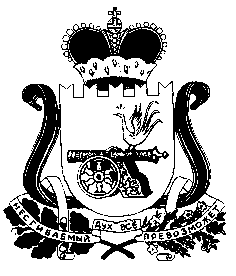 АДМИНИСТРАЦИЯ Гнездовского  сельского поселенияСмоленского района СМОЛЕНСКОЙ ОБЛАСТИП О С Т А Н О В Л Е Н И Еот 15.03.2023г.                                                                                                     № 50«Об утверждении  Положения об обеспечениипервичных мер пожарной безопасностина территории муниципального образованияГнездовского сельского поселения Смоленского районаСмоленской области  в границах  сельских населенных пунктов»В соответствии с Федеральным законом  от 06 октября 2003 года № 131-ФЗ «Об общих принципах организации местного самоуправления в Российской Федерации», Федеральным законом от 21 декабря 1994 года № 69-ФЗ «О пожарной безопасности», Федеральным законом от 22 июля 2008 года № 123- ФЗ «Технический регламент о требованиях пожарной безопасности» и Уставом муниципального образования Гнездовского сельского поселения Смоленского района Смоленской области, утвержденного решением  от 26 октября 2005 года № 7, Администрация Гнездовского сельского поселения Смоленского района Смоленской областиПОСТАНОВЛЯЕТ:Утвердить прилагаемое Положение об обеспечении первичных мер пожарной безопасности муниципального образования Гнездовского сельского поселения Смоленского района Смоленской области сельских населенных пунктов (приложение № 1).Контроль за выполнением настоящего постановления возложить на ведущего специалиста    администрации - председателя комиссии по чрезвычайным ситуациям и обеспечение пожарной безопасности Администрации муниципального образования Гнездовского сельского поселения Смоленского района Смоленской области Шулакову Е.В.Глава муниципального образованияГнездовского сельского поселенияСмоленского района Смоленской области                               Е.С.СоловьеваПриложение №1
к постановлению Администрации муниципального образования Гнездовского сельского поселения Смоленского района Смоленской области
от «15» марта 2023 г. № 50Положение
об обеспечении первичных мер пожарной безопасности муниципального образования Гнездовского сельского поселения Смоленского района Смоленской области 
в границах сельских населенных пунктов1. Общие положения 1.1. Положение об обеспечении первичных мер пожарной безопасности муниципального образования Гнездовского сельского поселения Смоленского района Смоленской области  (далее - Положение)  разработано в соответствии с Федеральным законом  от 06 октября 2003 года № 131-ФЗ «Об общих принципах организации местного самоуправления в Российской Федерации», Федеральным законом  от 21 декабря 1994 года № 69-ФЗ «О пожарной безопасности», Федеральным законом от 22 июля 2008 года № 123- ФЗ «Технический регламент о требованиях пожарной безопасности» и Уставом муниципального образования Гнездовского сельского поселения Смоленского района Смоленской области, утвержденного решением Смоленской районной Думы от 28 июля 2005 года № 100  и устанавливает порядок организационно-правового, финансового, материально-технического обеспечения первичных мер пожарной безопасности муниципального образования Гнездовского сельского поселения Смоленского района Смоленской области  в границах сельских населенных пунктов. 2. Полномочия Администрации муниципального образования Гнездовского сельского поселения Смоленского района Смоленской области  по вопросам пожарной безопасности в границах сельских населенных пунктов.2.1. К полномочиям Администрации муниципального образования Гнездовского сельского поселения Смоленского района Смоленской области  в области пожарной безопасности относится обеспечение первичных мер пожарной безопасности муниципального образования Гнездовского сельского поселения Смоленского района Смоленской области  сельских населенных пунктов, включающее реализацию принятых в установленном порядке норм и правил по предотвращению пожаров, спасению людей и имущества от пожаров. 2.2. К первичным мерам пожарной безопасности муниципального образования Гнездовского сельского поселения Смоленского района Смоленской области  в границах сельских населенных пунктов относятся:      2.2.1. решение вопросов организационно-правового, финансового, материально-технического обеспечения пожарной безопасности;       2.2.2. создание условий для организации добровольной пожарной охраны, а также для участия граждан в обеспечении первичных мер пожарной безопасности в иных формах, перечень которых устанавливается муниципальным правовым актом Администрации муниципального образования Гнездовского сельского поселения Смоленского района Смоленской области ;     2.2.3. включение мероприятий по обеспечению пожарной безопасности в планы, схемы и программы развития территории муниципального образования Гнездовского сельского поселения Смоленского района Смоленской области           2.4 оказание содействия органам государственной власти Смоленской области в информировании населения о мерах пожарной безопасности, в том числе посредством организации и проведения собраний населения;   2.2.5. установление особого противопожарного режима в случае повышения пожарной опасности;   2.2.6.  создание в целях пожаротушения условий для забора в любое время года воды из источников наружного водоснабжения, расположенных в сельских населенных пунктах, перечень которых устанавливается правовым актом Администрации муниципального образования Гнездовского сельского поселения Смоленского района Смоленской области;   2.2.7. оснащение территорий общего пользования первичными средствами тушения пожаров и противопожарным инвентарем, перечень которых и места их размещения определяются  правовым актом Администрации муниципального образования Гнездовского сельского поселения Смоленского района Смоленской области ;   2.2.8. организация и принятие мер по оповещению населения и подразделений Государственной противопожарной службы о пожаре;   2.2.9. принятие мер по локализации пожара и спасению людей и имущества до прибытия подразделений Государственной противопожарной службы.  2.3. К полномочиям Администрации муниципального образования Гнездовского сельского поселения Смоленского района Смоленской области  по вопросам пожарной безопасности в границах сельских населенных пунктов также относятся:  2.3.1. участие в разработке расписания выезда подразделений пожарной охраны для тушения пожаров в  муниципальном образовании Гнездовского сельского поселения Смоленского района Смоленской области);  2.3.2. обеспечение беспрепятственного проезда пожарной техники к месту пожара;  2.3.3. организация обучения населения мерам пожарной безопасности и пропаганда в области пожарной безопасности в соответствии с правовым актом Администрации   муниципального  образования  Гнездовского сельского поселения Смоленского района Смоленской области; 2.3.4. обеспечение соблюдения прав и законных интересов добровольных пожарных и общественных объединений пожарной охраны, установление им мер правовой и социальной защиты путем издания соответствующего муниципального правового акта; 2.3.5. осуществление контроля в сфере градостроительной деятельности по соблюдению требований пожарной безопасности при планировке и застройке территории муниципального образования Гнездовского сельского поселения Смоленского района Смоленской области.3. Организационно-правовое обеспечение первичных мер пожарной безопасности в границах сельских населенных пунктов:  3.1. Организационно-правовое обеспечение первичных мер пожарной безопасности на территории муниципального образования Гнездовского сельского поселения Смоленского района Смоленской области в границах сельских населенных пунктов предусматривает: 3.1.1. правовое регулирование вопросов организационного, финансового, материально-технического обеспечения первичных мер пожарной безопасности; 3.1.2. разработку и осуществление мероприятий по обеспечению пожарной безопасности в границах сельских населенных пунктов муниципального образования Гнездовского сельского поселения Смоленского района Смоленской области  и объектов муниципальной собственности, включение мероприятий по обеспечению пожарной безопасности в планы, схемы и программы развития муниципального образования Гнездовского сельского поселения Смоленского района Смоленской области ; 3.1.3. разработку и утверждение бюджета муниципального образования Гнездовского сельского поселения Смоленского района Смоленской области  на очередной финансовый год в части расходов на обеспечение пожарной безопасности в границах сельских населенных пунктов;3.1.4. утверждение расписания выезда подразделений пожарной охраны для тушения пожаров в муниципальном образовании Гнездовского сельского поселения Смоленского района Смоленской области);3.1.5. установление особого противопожарного режима на территории муниципального образования Гнездовского сельского поселения Смоленского района Смоленской области  и отдельных населенных пунктов, входящих в состав его территории, установление на время его действия дополнительных требований пожарной безопасности;3.1.6. организацию работы комиссии по предупреждению и ликвидации чрезвычайных ситуаций и обеспечению пожарной безопасности при Администрации муниципального образования Гнездовского сельского поселения Смоленского района Смоленской области .4.  Материально-техническое обеспечение первичных мер пожарной безопасности в границах сельских населенных пунктов: 4.1. Материально-техническое обеспечение первичных мер пожарной безопасности в границах сельских населенных пунктов предусматривает:4.1.1. дорожное строительство, содержание автомобильных дорог местного значения и обеспечение беспрепятственного проезда пожарной техники к месту пожара;4.1.2. обеспечение надлежащего состояния источников противопожарного водоснабжения, находящихся в собственности муниципального образования Гнездовского сельского поселения Смоленского района Смоленской области ;4.1.3. размещение муниципальных заказов на поставки товаров, выполнение работ, оказание услуг, направленных на обеспечение первичных мер пожарной безопасности в границах сельских населенных пунктов;4.1.4. оснащение территорий общего пользования первичными средствами тушения пожаров и противопожарным инвентарем;4.1.5. телефонизация сельских населенных пунктов и территорий, расположенных в муниципального образования Гнездовского сельского поселения Смоленского района Смоленской области , для сообщения о пожаре;4.1.6. поддержание в постоянной готовности техники, приспособленной для тушения пожара;4.1.7 содержание муниципальной пожарной охраны;4.1.8 оказание материальной поддержки добровольной пожарной охране.4.2. Материально-техническое обеспечение первичных мер пожарной безопасности осуществляется в порядке и по нормам, установленным муниципальными правовыми актами Администрации муниципального образования Гнездовского сельского поселения Смоленского района Смоленской области .5. Финансовое обеспечение первичных мер пожарной безопасности в границах сельских населенных пунктов :5.1. Финансовое обеспечение первичных мер пожарной безопасности на территории муниципального образования Гнездовского сельского поселения Смоленского района Смоленской области  границах сельских населенных пунктов является расходным обязательством муниципального образования Гнездовского сельского поселения Смоленского района Смоленской области  и сельского поселения;5.2. Финансовое обеспечение первичных мер пожарной безопасности в границах сельских населенных пунктов осуществляется за счет средств бюджета муниципального образования Гнездовского сельского поселения Смоленского района Смоленской области  и сельского поселения в пределах средств, предусмотренных решением о бюджете на соответствующий финансовый год;5.3. Допускается привлечение внебюджетных источников для финансирования первичных мер пожарной безопасности в границах сельских населенных пунктов;5.4. Финансовое обеспечение первичных мер пожарной безопасности включает в себя финансирование расходов, связанных с созданием и содержанием муниципальной пожарной охраны, добровольной пожарной охраны, приобретением и монтажом 
пожарной сигнализации, систем автоматического пожаротушения, первичных средств пожаротушения, проведением огнезащитной обработки деревянных и металлических несущих конструкций, закупкой пожарно-технической продукции, устройством пожарных водоемов и подъездов к источникам противопожарного водоснабжения, содержанием технических средств оповещения, приобретением пожарно-спасательной техники и аварийно-спасательного снаряжения, организацией противопожарной пропаганды и обучением мерам пожарной безопасности и других мероприятий в области пожарной безопасности.